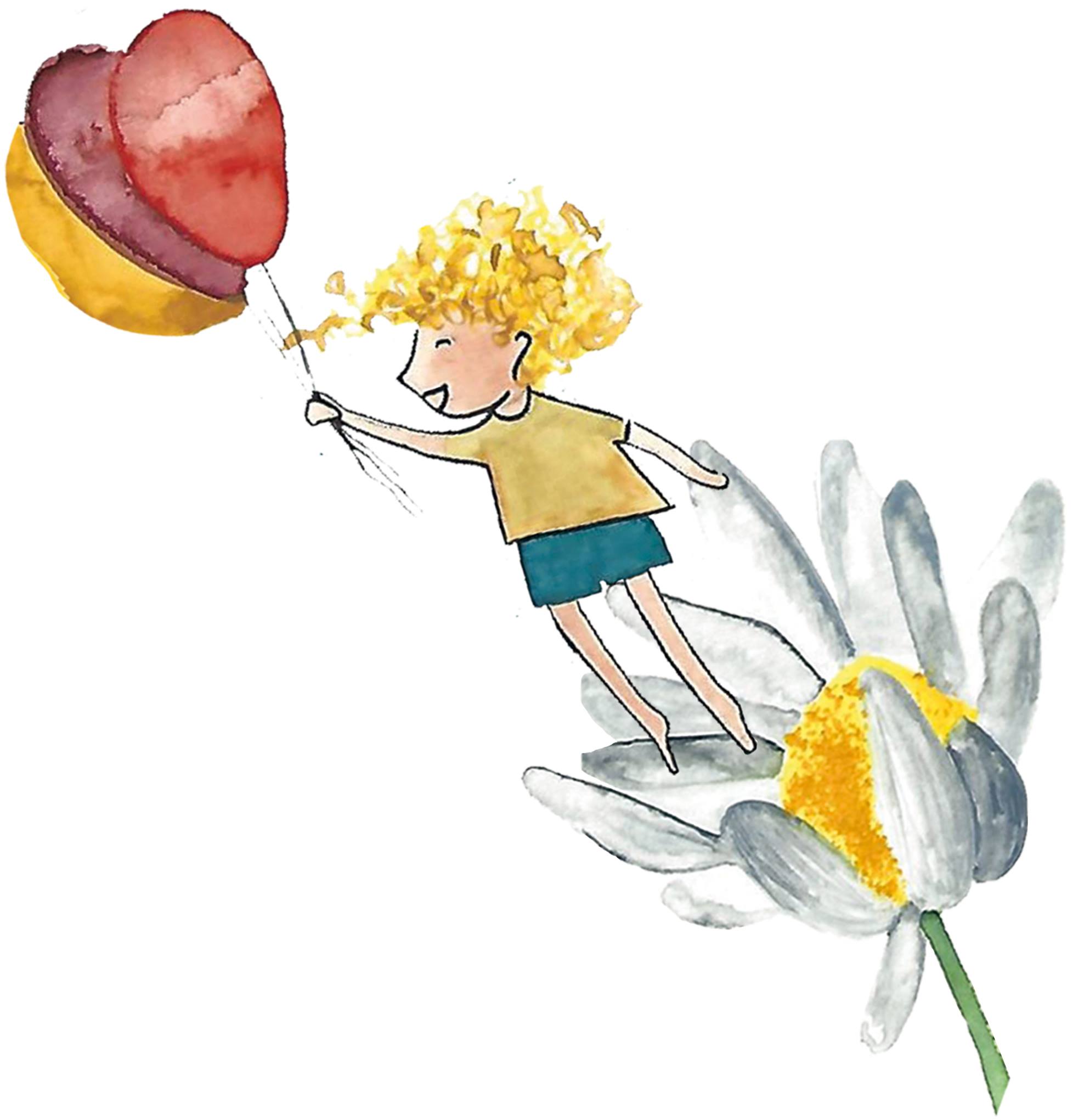 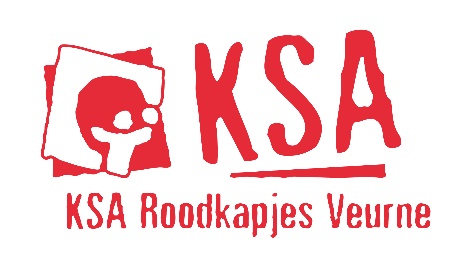          Afkomkalender                 SIM          2018 – 2019Zijn jullie klaar voor een nieuw jaar boordevol toffe activiteiten? Wij alleszins wel! Ines, Sophie, Jana en Elise zijn de mensen die dit voor jullie mogelijk zullen maken. Zet deze data alvast in je agenda en tot snel!Voor vragen of problemen mag je altijd bellen/mailen naar:De takverantwoordelijke: Elise Desmet (0479/17.03.77) ksaroodkapjeselisedesmet@hotmail.com De hoofdleiding: Janne Depotter (0496/60.17.18) & Jade Timperman (0483/59.81.23) ksaroodkapjeshoofdleiding@hotmail.com 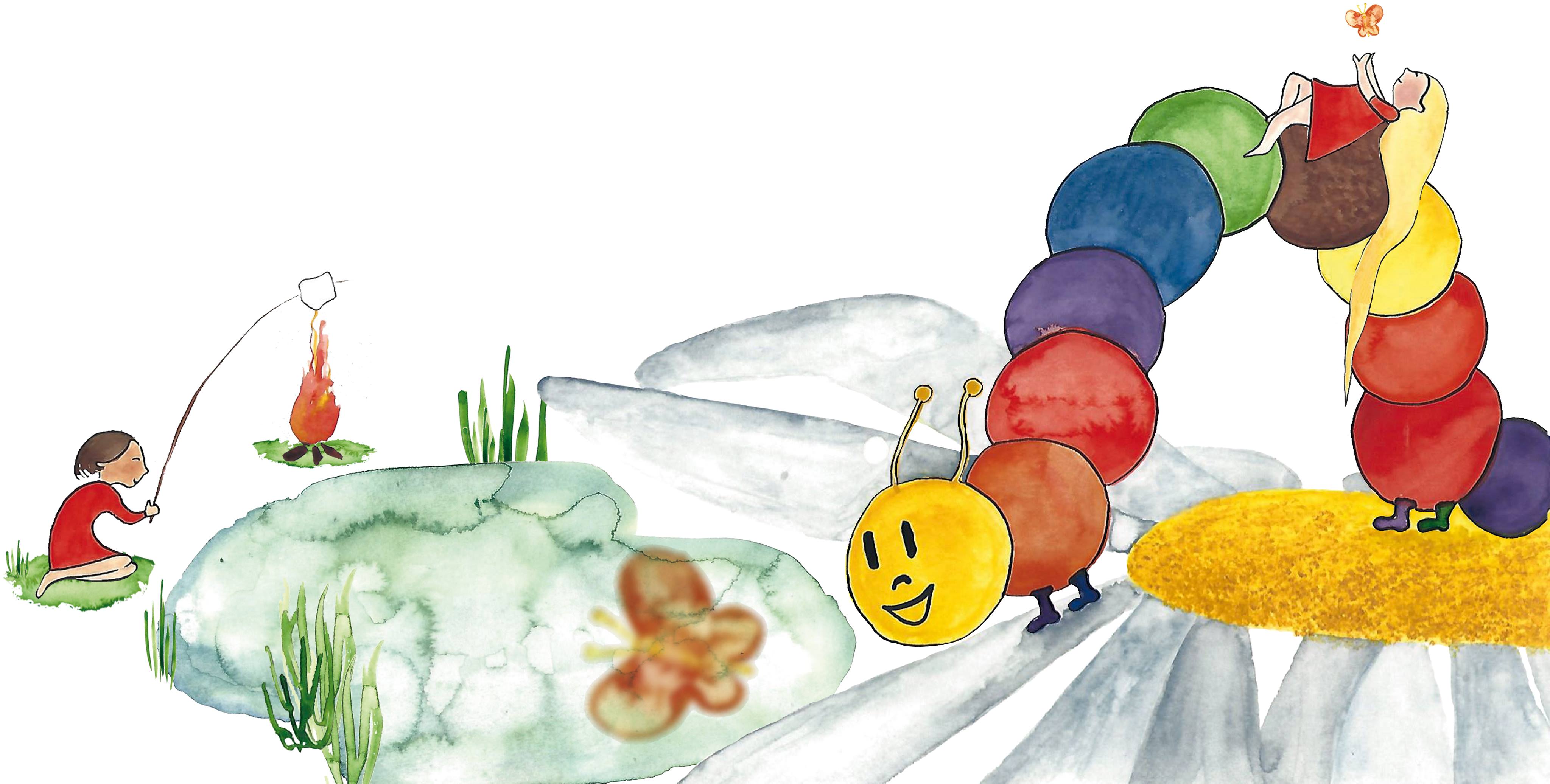 Bij vragen of problemen i.v.m. financiën mag je altijd mailen naar Leonie Laloo ksaroodkapjesfinancien@hotmail.com Datum?Wat?Waar? Wanneer?15 septemberStartdagBriekeljong13.30 – 16.30 u.22 septemberActiviteitBriekeljong13.30 u.– 16.30 u.6 oktoberBosctiviteitCalmeynbos14 – 16.30 u.19 oktoberDag van de jeugdbewegingOp school in uniformHeel de dag!27 oktoberActiviteitSpeelplaats College middelbaar14 – 16.30 u.27 & 28 oktoberMosselweekend Refter CollegeInfo volgt nog.10 novemberActiviteit (11.11.11- actie)Markt Veurne14 – 16.30 u.24 novemberActiviteitBriekeljong14 – 16.30 u.8 decemberSintfeestjeBriekeljong14 – 16.30 u.22 decemberKerstfeestjeBriekeljong19– 21.30 u.5 januariFilmactiviteitBriekeljong19 – 21.30 u.2 februariActiviteitBriekeljong14 – 16.30 u.9 maart ActiviteitBriekeljong14 – 16.30 u.16 maart ActiviteitBriekeljong14 – 16.30 u.30 maartActiviteitBriekeljong14 – 16.30 u.8 tem 14 aprilX-peditieInfo volgt nog.Info volgt nog.16 – 19 aprilJOEPIEInfo volgt nog.Info volgt nog.20 aprilVriendjesdagBriekeljong13.30 – 17 u.4 meiActiviteitBriekeljong14 – 16.30 u.18 meiStrandactiviteitSter der Zee, Koksijde13.30 u. met de fiets aan Briekeljong – 16.30 u.20 – 28 augustusGroot kampDen BroekkantBroekstraat 292370 ArendonkInfo volgt nog.